MAI     mai                  mai                 2020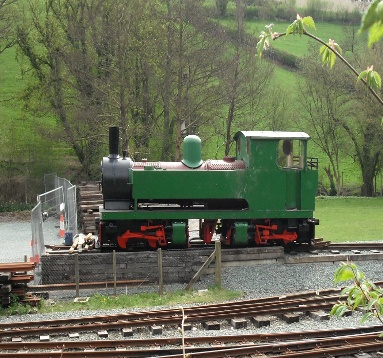 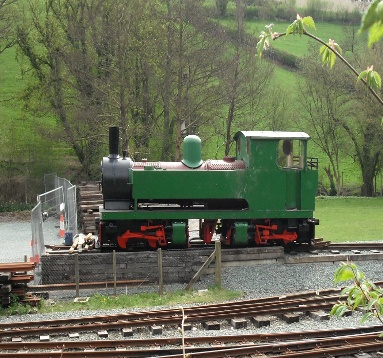 LUNDIlundilundiMARDImardimardi MERCREDImercredimercredi  JEUDIjeudijeudi  VENDREDIvendredivendredi SAMEDIsamedisamediDIMANCHEdimanchedimanche